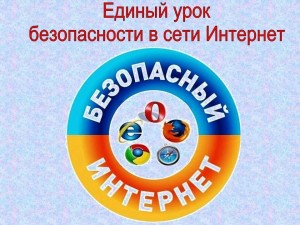 НЕДЕЛЯ  безопасного поведения детей  в сети  «Интернет» ( октябрь 2021г.)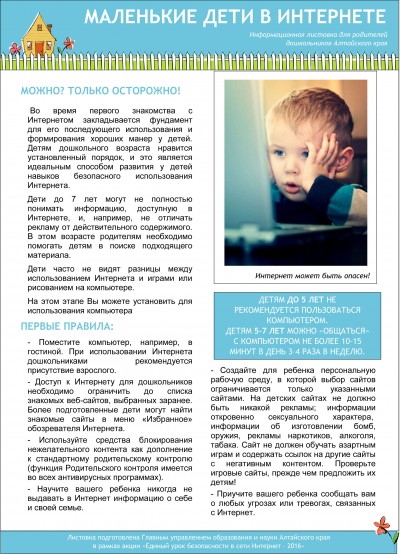 РАБОТА С ДЕТЬМИ и РОДИТЕЛЯМИ (законными представителями)Компьютерная зависимость и дети: советы психолога (автор педагог – психолог Копусова И.И.)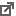 НОД на тему безопасного поведения дошкольников в Интернете: «Компьютер и интернет»  Родительское собрание: Единый урок по безопасности в сети «Интернет»НОД  "Правила безопасного поведения в сети Интернет"Статья "Интернет и ребенок" >>> Мультфильмы «Единый урок безопасности в сети  интернет»https://www.youtube.com/watch?v=q1AoY7v40fg https://www.youtube.com/watch?v=cn3YVBOP03Q